Dobrý den 
Potvrzuji Vaší objednávku č.119/2017 na výměnu svítidel ve dvou učebnách.
Děkuji Suchý Jiří
---------- Původní e-mail ----------
Od: Jana Štěpánková <stepankova@1zscaslav.cz>
Komu: jisuchy@seznam.cz
Datum: 18. 12. 2017 8:08:09
Předmět: Objednávka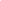 